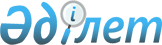 О бюджете сельского округа Жайылма на 2020-2022 годыРешение Жанакорганского районного маслихата Кызылординской области от 30 декабря 2019 года № 411. Зарегистрировано Департаментом юстиции Кызылординской области 6 января 2020 года № 7191.
      В соответствии с пунктом 2 статьи 9-1 кодекса Республики Казахстан от 4 декабря 2008 года "Бюджетный кодекс Республики Казахстан", подпунктом 1) пункта 1 статьи 6 Закона Республики Казахстан от 23 января 2001 года "О местном государственном управлении и самоуправлении в Республике Казахстан", Жанакорганский районный маслихат РЕШИЛ:
      1. Утвердить бюджет сельского округа Жайылма на 2020-2022 годы согласно приложениям 1, 2 и 3 соответсвенно, в том числе на 2020 год в следующем объеме:
      1) доходы – 86 485 тысяч тенге, в том числе: 
      налоговые поступления – 1 274 тысяч тенге;
      неналоговые поступления – 0;
      поступления от продажи основного капитала - 0;
      поступления трансфертов – 85 211 тысяч тенге;
      2) затраты – 86 485 тысяч тенге;
      3) чистое бюджетное кредитование - 0:
      бюджетные кредиты - 0;
      погашение бюджетных кредитов - 0;
      4) сальдо по операциям с финансовыми активами - 0:
      приобритение финансовых активов - 0;
      поступления от продажи финансовых активов государства - 0;
      5) дефицит (профицит) бюджета - 0;
      6) финансирование дефицита (использование профицита) бюджета - 0;
      7) используемые остатки бюджетных средств – 0.
      Сноска. Пункт 1 – в редакции решения Жанакорганского районного маслихата Кызылординской области от 09.10.2020 № 509 (вводится в действие с 01.01.2020).


      2. Объем субвенций за 2020 год передаваемый из районного бюджета в бюджет сельского округа 78 186 тысяч тенге.
      3. Перечень местных бюджетных программ, не подлежащих секвестированию в процессе исполнения бюджета сельского округа на 2020-2022 годы утвердить согласно приложению 4 к настоящему решению.
      4. Настоящее решение вводится в действие с 1 января 2020 года и подлежит официальному опубликованию. Бюджет сельского округа Жайылма на 2020 год
      Сноска. Приложение 1 – в редакции решения Жанакорганского районного маслихата Кызылординской области от 09.10.2020 № 509 (вводится в действие с 01.01.2020). Бюджет сельского округа Жайылма на 2021 год Бюджет сельского округа Жайылма на 2022 год Перечень местных бюджетных программ, не подлежащих секвестированию в процессе исполнения бюджета сельского округа на 2020-2022 годы
					© 2012. РГП на ПХВ «Институт законодательства и правовой информации Республики Казахстан» Министерства юстиции Республики Казахстан
				
      Председатель внеочередной ХLІ сессииЖанакорганского районного маслихата

А. Кыстаубаева

      Секретарь Жанакорганскогорайонного маслихата

Е. Ильясов
Приложение 1 к решению
Жанакорганского районного маслихата
от 30 декабря 2019 года № 411
Категория
Категория
Категория
Категория
Категория
Сумма, тысяч тенге
Класс
Класс
Класс
Класс
Сумма, тысяч тенге
Подклас
Подклас
Подклас
Сумма, тысяч тенге
I. ДОХОДЫ
I. ДОХОДЫ
86 485
1
Налоговые поступления
Налоговые поступления
1 274
01
Подоходный налог
Подоходный налог
90
2
Индивидуальный подоходный налог
Индивидуальный подоходный налог
90
04
Налоги на собственность
Налоги на собственность
1 184
1
Hалоги на имущество
Hалоги на имущество
27
3
Земельный налог
Земельный налог
150
4
Налог на транспортные средства
Налог на транспортные средства
1 007
4
Поступление трансфертов
Поступление трансфертов
85 211 
02
Трансферты из вышестоящих органов государственного управления
Трансферты из вышестоящих органов государственного управления
85 211
3
Трансферты из бюджетов городов районного значения, сел, поселков, сельских округов
Трансферты из бюджетов городов районного значения, сел, поселков, сельских округов
85 211
Функциональная группа
Функциональная группа
Функциональная группа
Функциональная группа
Функциональная группа
Сумма, тысяч тенге
Функциональная подгруппа
Функциональная подгруппа
Функциональная подгруппа
Функциональная подгруппа
Сумма, тысяч тенге
Администратор бюджетных программ
Администратор бюджетных программ
Администратор бюджетных программ
Сумма, тысяч тенге
Программа
Программа
Сумма, тысяч тенге
Наименование
Сумма, тысяч тенге
II. ЗАТРАТЫ
86 485
1
Государственные услуги общего характера
24 251
1
Представительные, исполнительные и другие органы, выполняющие общие функции государственного управления
24 251
124
Аппарат акима города районного значения, села, поселка, сельского округа
24 251
001
Услуги по обеспечению деятельности акима города районного значения, села, поселка, сельского округа
24 251
4
Образование
42 313
1
Дошкольное воспитание и обучение
42 313
124
Аппарат акима города районного значения, села, поселка, сельского округа
42 313
004
Обеспечение деятельности организаций дошкольного воспитания и обучения
22 659
041
Реализация государственного образовательного заказа в дошкольных организациях образования
19 654
5
Другие виды медицинской помощи
30
9
Прочие услуги в области здравоохранения
30
124
Аппарат акима города районного значения, села, поселка, сельского округа
30
002
Организация в экстренных случаях доставки тяжелобольных людей до ближайшей организации здравоохранения, оказывающей врачебную помощь
30
6
Социальная помощь и социальное обеспечение
2 486
2
Социальная помощь
2 486
124
Аппарат акима города районного значения, села, поселка, сельского округа
2 486
003
Оказание социальной помощи нуждающимся гражданам на дому
2 486
7
Жилищно-коммунальное хозяйство
5 879
3
Благоустройство населенных пунктов
5 879
124
Аппарат акима города районного значения, села, поселка, сельского округа
5 879
008
Освещение улиц в населенных пунктах
1 634
009
Обеспечение санитарии населенных пунктов
190
011
Благоустройство и озеленение населенных пунктов
4 055
8
Культура, спорт, туризм и информационное пространство
11 526
1
Деятельность в области культуры
11 278
124
Аппарат акима города районного значения, села, поселка, сельского округа
11 278
006
Поддержка культурно-досуговой работы на местном уровне
11 278
2
Спорт
248
124
Аппарат акима города районного значения, села, поселка, сельского округа
248
028
Проведение физкультурно- оздравительных и спортивных мероприятии на местном уровне
248
3.Чистое бюджетное кредитование
0
4. Сальдо по операциям с финансовыми активами
0
5. Дефицит (профицит) бюджета
0
6. Финансирование дефицита (использование профицита) бюджета
 0Приложение 2 к решению Жанакорганского районного маслихата от 30 декабря 2019 года № 411
Категория
Категория
Категория
Категория
Категория
Сумма, тысяч тенге
Класс
Класс
Класс
Класс
Сумма, тысяч тенге
Подкласс
Подкласс
Подкласс
Сумма, тысяч тенге
I. ДОХОДЫ
I. ДОХОДЫ
79 130
1
Налоговые поступления
Налоговые поступления
1 835 
04
Налоги на собственность
Налоги на собственность
1 835
1
Hалоги на имущество
Hалоги на имущество
28
3
Земельный налог
Земельный налог
240
4
Налог на транспортные средства
Налог на транспортные средства
1 567
4
Поступление трансфертов
Поступление трансфертов
77 295
02
Трансферты из вышестоящих органов государственного управления
Трансферты из вышестоящих органов государственного управления
77 295
3
Трансферты из бюджетов городов районного значения, сел, поселков, сельских округов
Трансферты из бюджетов городов районного значения, сел, поселков, сельских округов
77 295
Функциональная группа
Функциональная группа
Функциональная группа
Функциональная группа
Функциональная группа
Сумма, тысяч тенге
Функциональная подгруппа
Функциональная подгруппа
Функциональная подгруппа
Функциональная подгруппа
Сумма, тысяч тенге
Администратор бюджетных программ
Администратор бюджетных программ
Администратор бюджетных программ
Сумма, тысяч тенге
Программа
Программа
Сумма, тысяч тенге
Наименование
Сумма, тысяч тенге
II. ЗАТРАТЫ
79 130
1
Государственные услуги общего характера
21 067
1
Представительные, исполнительные и другие органы, выполняющие общие функции государственного управления
21 067
124
Аппарат акима города районного значения, села, поселка, сельского округа
21 067
001
Услуги по обеспечению деятельности акима города районного значения, села, поселка, сельского округа
21 067
4
Образование
40 107
1
Дошкольное воспитание и обучение
40 107
124
Аппарат акима города районного значения, села, поселка, сельского округа
40 107
004
Обеспечение деятельности организаций дошкольного воспитания и обучения
20 453
041
Реализация государственного образовательного заказа в дошкольных организациях образования
19 654
5
Другие виды медицинской помощи
31
9
Прочие услуги в области здравоохранения
31
124
Аппарат акима города районного значения, села, поселка, сельского округа
31
002
Организация в экстренных случаях доставки тяжелобольных людей до ближайшей организации здравоохранения, оказывающей врачебную помощь
31
6
Социальная помощь и социальное обеспечение
2 032
2
Социальная помощь
2 032
124
Аппарат акима города районного значения, села, поселка, сельского округа
2 032
003
Оказание социальной помощи нуждающимся гражданам на дому
2 032
7
Жилищно-коммунальное хозяйство
5 376
3
Благоустройство населенных пунктов
5 376
124
Аппарат акима города районного значения, села, поселка, сельского округа
5 376
008
Освещение улиц в населенных пунктах
1 003
009
Обеспечение санитарии населенных пунктов
196
011
Благоустройство и озеленение населенных пунктов
4 177
8
Культура, спорт, туризм и информационное пространство
10 517
1
Деятельность в области культуры
10 262
124
Аппарат акима города районного значения, села, поселка, сельского округа
10 262
006
Поддержка культурно-досуговой работы на местном уровне
10 262
2
Спорт
255
124
Аппарат акима города районного значения, села, поселка, сельского округа
255
028
Проведение физкультурно- оздравительных и спортивных мероприятии на местном уровне
255
3.Чистое бюджетное кредитование
0
4. Сальдо по операциям с финансовыми активами
0
5. Дефицит (профицит) бюджета
0
6. Финансирование дефицита (использование профицита) бюджета
 0Приложение 3 к решению Жанакорганского районного маслихата от 30 декабря 2019 года № 411
Категория
Категория
Категория
Категория
Категория
Сумма, тысяч тенге
Класс
Класс
Класс
Класс
Сумма, тысяч тенге
Подкласс
Подкласс
Подкласс
Сумма, тысяч тенге
I. ДОХОДЫ
I. ДОХОДЫ
79 466
1
Налоговые поступления
Налоговые поступления
1 909
04
Налоги на собственность
Налоги на собственность
1 909 
1
Hалоги на имущество
Hалоги на имущество
30
3
Земельный налог
Земельный налог
249
4
Налог на транспортные средства
Налог на транспортные средства
1 630
4
Поступление трансфертов
Поступление трансфертов
77 557
02
Трансферты из вышестоящих органов государственного управления
Трансферты из вышестоящих органов государственного управления
77 557
3
Трансферты из бюджетов городов районного значения, сел, поселков, сельских округов
Трансферты из бюджетов городов районного значения, сел, поселков, сельских округов
77 557
Функциональная группа
Функциональная группа
Функциональная группа
Функциональная группа
Функциональная группа
Сумма, тысяч тенге
Функциональная подгруппа
Функциональная подгруппа
Функциональная подгруппа
Функциональная подгруппа
Сумма, тысяч тенге
Администратор бюджетных программ
Администратор бюджетных программ
Администратор бюджетных программ
Сумма, тысяч тенге
Программа
Программа
Сумма, тысяч тенге
Наименование
Сумма, тысяч тенге
II. ЗАТРАТЫ
79 466
1
Государственные услуги общего характера
21 130
1
Представительные, исполнительные и другие органы, выполняющие общие функции государственного управления
21 130
124
Аппарат акима города районного значения, села, поселка, сельского округа
21 130
001
Услуги по обеспечению деятельности акима города районного значения, села, поселка, сельского округа
21 130
4
Образование
40 169
1
Дошкольное воспитание и обучение
40 169
124
Аппарат акима города районного значения, села, поселка, сельского округа
40 169
004
Обеспечение деятельности организаций дошкольного воспитания и обучения
20 515
041
Реализация государственного образовательного заказа в дошкольных организациях образования
19 654
5
Другие виды медицинской помощи
32
9
Прочие услуги в области здравоохранения
32
124
Аппарат акима города районного значения, села, поселка, сельского округа
32
002
Организация в экстренных случаях доставки тяжелобольных людей до ближайшей организации здравоохранения, оказывающей врачебную помощь
32
6
Социальная помощь и социальное обеспечение
2 032
2
Социальная помощь
2 032
124
Аппарат акима города районного значения, села, поселка, сельского округа
2 032
003
Оказание социальной помощи нуждающимся гражданам на дому
2 032
7
Жилищно-коммунальное хозяйство
5 537
3
Благоустройство населенных пунктов
5 537
124
Аппарат акима города районного значения, села, поселка, сельского округа
5 537
008
Освещение улиц в населенных пунктах
1 033
009
Обеспечение санитарии населенных пунктов
202 
011
Благоустройство и озеленение населенных пунктов
 4 302
8
Культура, спорт, туризм и информационное пространство
10 566
1
Деятельность в области культуры
10 303
124
Аппарат акима города районного значения, села, поселка, сельского округа
10 303
006
Поддержка культурно-досуговой работы на местном уровне
10 303
2
Спорт
263
124
Аппарат акима города районного значения, села, поселка, сельского округа
263
028
Проведение физкультурно- оздравительных и спортивных мероприятии на местном уровне
263
3.Чистое бюджетное кредитование
0
4. Сальдо по операциям с финансовыми активами
0
5. Дефицит (профицит) бюджета
0
6. Финансирование дефицита (использование профицита) бюджета
 0Приложение 4 к решению Жанакорганского районного маслихата от 30 декабря 2019 года № 411
Наименование 
Здравоохранение
Организация в экстренных случаях доставки тяжелобольных людей до ближайшей организации здравоохранения, оказывающей врачебную помощь